Request for a free audio recording or written transcript of ACAT proceedings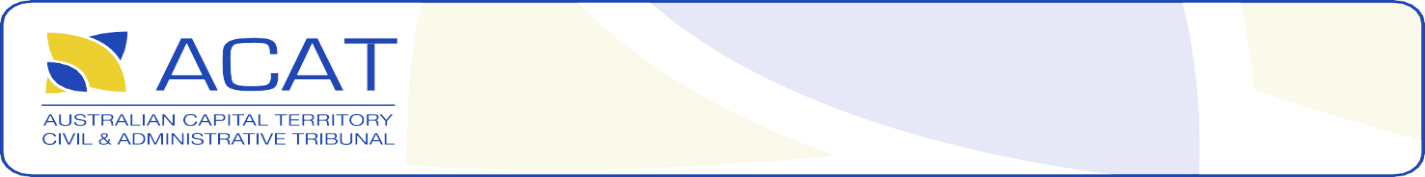 When you lodge this application with ACAT you will need to attach photocopies of any documents that support your application, for example, your Health Care Card or Notice of Representation. Photocopy both sides of the card or other document if it has writing on both sides. ACAT will contact you if more supporting information is required, eg bank statements or other financial documents. If your application is approved, you will usually be given an audio recording of the hearing. In limited circumstances you will be given a written transcript.You must tell ACAT if there is any change to your circumstances that alters the information you give us. Applicant details					ACAT matter detailsFinancial detailsTell us if you are named on a current Commonwealth-issued:    Health Care Card	         Pensioner Concession Card	         Low Income Health Care CardTell us if you are legally assisted by: 	Aboriginal Service (NSW/ACT) Limited      	Canberra Community Law Limited, including Street Law 	Women’s Legal Centre (ACT & Region) Incorporated       	Legal AidTell us if the payment of this fee would impose hardship:			    Yes		     NoIf yes, give us details of your fortnightly income and expenses, and any assets and debts. 
Attach an extra page if more space is required.Signature of applicant: ______________________________________ Date: ___________________Tick the applicable boxes below:	I have attached a copy of my concession/pensioner card 	I have shown ACAT staff my digital concession/pensioner card	I have attached a Notice of Representation or legal assistance letterGiven nameFamily name (surname)Family name (surname)Family name (surname)Street addressStreet addressStreet addressStreet addressSuburbSuburbStatePostcodeEmail addressEmail addressTelephone numberTelephone numberACAT file number:Hearing date/s for transcript:Are you seeking audio / written   audio recording           written transcriptIf you are seeking a written transcript, please tell us why this is required, rather than an audio recording?If you are seeking a written transcript, please tell us why this is required, rather than an audio recording?Income / Assets:Expenses / Debts and liabilities:Office use only:Office use only:Office use only:Office use only:   Not granted   Partial waiver grantedReason / other comments:Reason / other comments:   Free Audio for date/s:   Free written transcript  for date/s:Reason / other comments:Reason / other comments:   Digital wallet version of current concession/pension card sighted by ACAT Staff Member   Digital wallet version of current concession/pension card sighted by ACAT Staff Member   Digital wallet version of current concession/pension card sighted by ACAT Staff Member   Digital wallet version of current concession/pension card sighted by ACAT Staff MemberSignature of Registrar/Deputy Registrar:Signature of Registrar/Deputy Registrar:Signature of Registrar/Deputy Registrar:Date: